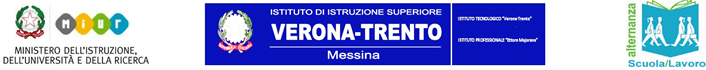 ATTESTATO PERCORSI PER LE COMPETENZE TRASVERSALI E L’ORIENTAMENTO  Si attesta che lo studente   _______________________________________, nato a __________________ il _________________ frequentante la classe _______________ ha partecipato nell’a.s. ___________   ai seguenti percorsi per le competenze trasversali e l’orientamento, per un totale complessivo di _________ore. 	Ore _____	Ore _____	Ore _____	Ore _____	Ore _____ 	Ore _____ 	Ore _____ 	Ore _____Certificazione di competenza Giudizio complessivo: L’alunno __________________________________ ha svolto i percorsi con frequenza regolare/irregolare**, conseguendo un scarso/sufficiente/ discreto/buono/eccellente** livello di apprendimento e migliorando/approfondendo* le proprie competenze culturali e professionali. (**cancellare le voci che non interessano)Si certifica il raggiungimento delle competenze, descritte secondo il Quadro Europeo di riferimento (EQF).  Messina, ________________  Il Dirigente Scolastico____________________________AMBITI DI VALUTAZIONEINDICATORILivello di competenza dello studente*Livello di competenza dello studente*Livello di competenza dello studente*Livello di competenza dello studente*Livello di competenza dello studente*AMBITI DI VALUTAZIONEINDICATORIi1234Comportamento, interesse, curiosità Rispetto delle regole e dei tempi in ambiente di apprendimento.  Capacità di relazionarsi correttamente e di collaborare in gruppo.  Interesse, curiosità, partecipazione attiva, impegno.  Relazione con il tutor e altre figure adulteLavoro/prodotto/performanceCorrettezza e rispondenza rispetto alle consegne e all’obiettivo del progetto.   Completezza del lavoro/prodotto/performance.  Originalità del lavoro/prodotto/performance.  Presentazione e motivazione del lavoro/ prodotto/performance e delle scelte progettuali. Percorso progettuale, autonomia, creatività. Autonomia nell’impostazione e conduzione del lavoro; organizzazione del lavoro.  Tempi di realizzazione delle consegne.  Precisione e destrezza nell’uso degli strumenti e delle tecnologie.  Ricerca e gestione delle informazioni.  Riferimenti culturali.  Uso del linguaggio specifico.  Capacità di riflettere sul proprio percorso e di descriverlo. *Livelli di competenza della certificazione, con riferimento al Quadro Europeo delle Qualifiche (EQF)  (nel contesto del Quadro europeo delle qualifiche, le competenze sono descritte in termini di responsabilità e autonomia) *Livelli di competenza della certificazione, con riferimento al Quadro Europeo delle Qualifiche (EQF)  (nel contesto del Quadro europeo delle qualifiche, le competenze sono descritte in termini di responsabilità e autonomia) *Livelli di competenza della certificazione, con riferimento al Quadro Europeo delle Qualifiche (EQF)  (nel contesto del Quadro europeo delle qualifiche, le competenze sono descritte in termini di responsabilità e autonomia) *Livelli di competenza della certificazione, con riferimento al Quadro Europeo delle Qualifiche (EQF)  (nel contesto del Quadro europeo delle qualifiche, le competenze sono descritte in termini di responsabilità e autonomia) *Livelli di competenza della certificazione, con riferimento al Quadro Europeo delle Qualifiche (EQF)  (nel contesto del Quadro europeo delle qualifiche, le competenze sono descritte in termini di responsabilità e autonomia) Livello i Livello 1 Livello 2 Livello 3 Livello 4 difficoltà a lavorare o studiare anche se sotto la diretta supervisione e in un contesto strutturato. lavoro o studio, sotto la diretta supervisione e in un contesto strutturato.  Lavoro o studio sotto la supervisione con una certo grado di autonomia. Assumere la responsabilità di portare a termine compiti nell’ambito del lavoro o dello studio;  adeguare il proprio comportamento alle circostanze nella soluzione dei problemi. Sapersi gestire autonomamente, nel quadro di istruzioni in un contesto di lavoro o di studio, di solito prevedibili, ma soggetti a cambiamenti; sorvegliare il lavoro di routine di altri, assumendo una certa responsabilità per la valutazione e il miglioramento di attività lavorative o di studio. corrisponde al livello 1 dell’EQF corrisponde al livello 2 dell’EQF corrisponde al livello 3 dell’EQF corrisponde al livello 4 dell’EQF 